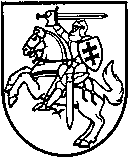 VALSTYBINĖ ENERGETIKOS reguliavimo tarybaNutarimasDĖL uab „Nemenčinės komunalininkas“ perskaičiuotų Geriamojo vandens tiekimo ir nuotekų tvarkymo paslaugų bazinių kainų nustatymo2022 m. gruodžio 19 d. Nr. O3E-1693Vadovaudamasi Lietuvos Respublikos geriamojo vandens tiekimo ir nuotekų tvarkymo įstatymo 9 straipsnio 1 dalies 3 punktu, 33 straipsniu, Geriamojo vandens tiekimo ir nuotekų tvarkymo bei paviršinių nuotekų tvarkymo paslaugų kainų nustatymo metodika, patvirtinta Valstybinės energetikos reguliavimo tarybos (toliau – Taryba) 2006 m. gruodžio 21 d. nutarimu 
Nr. O3-92 „Dėl Geriamojo vandens tiekimo ir nuotekų tvarkymo bei paviršinių nuotekų tvarkymo paslaugų kainų nustatymo metodikos patvirtinimo“, įvertinusi UAB „Nemenčinės komunalininkas“ 
2022 m. gruodžio 7 d. raštu Nr. NK-873 „Prašymas suderinti geriamojo vandens tiekimo ir nuotekų tvarkymo paslaugų perskaičiuotas bazines kainas dėl elektros energijos tarifų pokyčio“ pateiktą prašymą bei atsižvelgdama į Tarybos Šilumos ir vandens departamento Vandens skyriaus 
2022 m. gruodžio 15 d. pažymą Nr. O5E-1418 „Dėl UAB „Nemenčinės komunalininkas“ perskaičiuotų geriamojo vandens tiekimo ir nuotekų tvarkymo paslaugų bazinių kainų nustatymo“, Taryba n u t a r i a:1. Nustatyti UAB „Nemenčinės komunalininkas“ perskaičiuotas geriamojo vandens tiekimo ir nuotekų tvarkymo paslaugų bazines kainas (be pridėtinės vertės mokesčio):1.1. perskaičiuotą geriamojo vandens tiekimo ir nuotekų tvarkymo paslaugų bazinę kainą vartotojams, perkantiems geriamojo vandens tiekimo ir nuotekų tvarkymo paslaugas 
bute – 3,06 Eur/m3, iš šio skaičiaus:1.1.1. geriamojo vandens tiekimo – 1,56 Eur/m3;1.1.2. nuotekų tvarkymo – 1,50 Eur/m3, iš šio skaičiaus:1.1.2.1. nuotekų surinkimo – 0,70 Eur/m3;1.1.2.2. nuotekų valymo – 0,76 Eur/m3;1.1.2.3. nuotekų dumblo tvarkymo – 0,04 Eur/m3;1.2. perskaičiuotą geriamojo vandens tiekimo ir nuotekų tvarkymo paslaugų bazinę kainą vartotojams, perkantiems geriamojo vandens tiekimo ir nuotekų tvarkymo paslaugas individualių gyvenamųjų namų ar kitų patalpų, skirtų asmeninėms, šeimos ar namų reikmėms, 
įvaduose – 2,95 Eur/m3, iš šio skaičiaus:1.2.1. geriamojo vandens tiekimo – 1,49 Eur/m3;1.2.2. nuotekų tvarkymo – 1,46 Eur/m3, iš šio skaičiaus:1.2.2.1. nuotekų surinkimo – 0,69 Eur/m3;1.2.2.2. nuotekų valymo – 0,73 Eur/m3;1.2.2.3. nuotekų dumblo tvarkymo – 0,04 Eur/m3;1.3. perskaičiuotą geriamojo vandens tiekimo ir nuotekų tvarkymo paslaugų bazinę kainą abonentams, perkantiems geriamojo vandens tiekimo ir nuotekų tvarkymo paslaugas buities ir komerciniams poreikiams bei perkantiems geriamąjį vandenį, skirtą karštam vandeniui ruošti ir tiekiamą abonentams – 2,89 Eur/m3, iš šio skaičiaus:1.3.1. geriamojo vandens tiekimo – 1,43 Eur/m3;1.3.2. nuotekų tvarkymo – 1,46 Eur/m3, iš šio skaičiaus:1.3.2.1. nuotekų surinkimo – 0,69 Eur/m3;1.3.2.2. nuotekų valymo – 0,73 Eur/m3;1.3.2.3. nuotekų dumblo tvarkymo – 0,04 Eur/m3;1.4. perskaičiuotą geriamojo vandens tiekimo ir nuotekų tvarkymo paslaugų bazinę kainą abonentams, perkantiems geriamąjį vandenį, skirtą patalpoms šildyti ir tiekiamą vartotojams ir abonentams bei geriamąjį vandenį, skirtą karštam vandeniui ruošti ir tiekiamą vartotojams, ir vartotojų kategorijai, perkančiai paslaugas daugiabučių gyvenamųjų namų arba individualių gyvenamųjų namų bendrijų įvade – 2,95 Eur/m3, iš šio skaičiaus:1.4.1. geriamojo vandens tiekimo – 1,49 Eur/m3;1.4.2. nuotekų tvarkymo – 1,46 Eur/m3, iš šio skaičiaus:1.4.2.1. nuotekų surinkimo – 0,69 Eur/m3;1.4.2.2. nuotekų valymo – 0,73 Eur/m3;1.4.2.3. nuotekų dumblo tvarkymo – 0,04 Eur/m3.2. Nustatyti, kad:2.1. taikomos Valstybinės kainų ir energetikos kontrolės komisijos 2018 m. spalio 15 d. nutarimu Nr. O3E-322 „Dėl uždarosios akcinės bendrovės „Nemenčinės komunalininkas“ perskaičiuotų geriamojo vandens tiekimo ir nuotekų tvarkymo paslaugų bazinių kainų derinimo“ suderintos atsiskaitomųjų apskaitos prietaisų priežiūros ir vartotojų aptarnavimo paslaugos bazinės kainos;2.2. šio nutarimo 1 punkte nurodytos perskaičiuotos geriamojo vandens tiekimo ir nuotekų tvarkymo paslaugų bazinės kainos galioja iki kito reguliavimo periodo geriamojo vandens tiekimo ir nuotekų tvarkymo paslaugų bazinių kainų įsigaliojimo dienos. Šis nutarimas gali būti skundžiamas Lietuvos Respublikos administracinių bylų teisenos įstatymo nustatyta tvarka ir sąlygomis.Tarybos pirmininkas							                          Renatas Pocius